ZADANIA DO REALIZACJI NA WTOREK 19 MAJAZabawa poranna Zabawa dla dzieci Podróż po planetachhttps://www.youtube.com/watch?v=SCMAcaNwGwo🚀 Zapraszamy Cię do wspólnej zabawy razem z Olą i Blu :) Zasady są bardzo proste! Wsiadamy do statku kosmicznego, który leci tylko wtedy gdy tańczymy. Kiedy gra muzyka poruszamy się w rytm muzyki, a kiedy przestaje grać muzyka lądujemy na planecie na której będziemy mieli do wykonania specjalne zadanie! Chcesz wiedzieć jakie to zadanie? Włącz filmik i wykonuj polecenia razem z Olą i Blu.Życzymy Ci dobrej zabawy!Aktywność Plastyczna Zawód mojego taty, wykonanie pracy plastycznej na temat zawodu taty – technika wykonania pracy DOWOLNAChętne dzieci zapraszamy do rozwiązania zagadek obrazkowych dotyczących zawodów.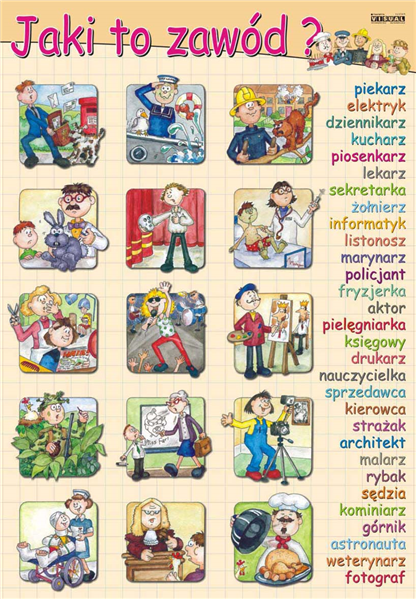 Aktywność Matematyczna  Utrwalamy dodawanie i odejmowanie w zakresie do 10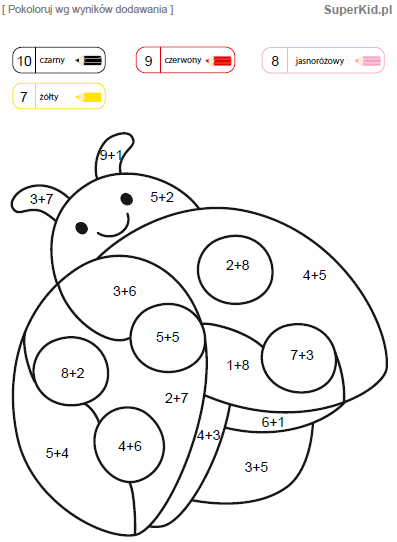 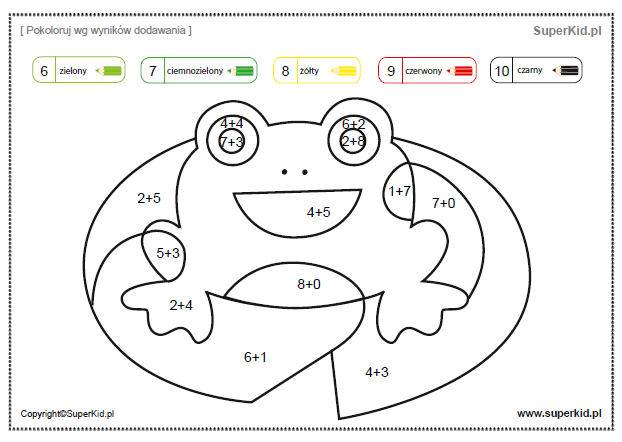 Powodzenia